Children of Prayer Bible School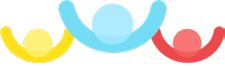 "What is God Like?" – Lesson 8 – 3-in-1 – Son_5Match the descriptions of Jesus with their meanings, by coloring each description the same color as its meaning:Continue on Page 2…..Next, can you answer the following questions:What did John the Baptist call Jesus? 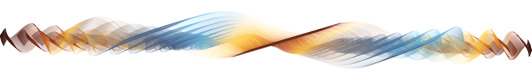 What name is written on Jesus' robe? Is Jesus going to come to the earth again? Is Jesus going to return?Who has the Father given all judgment to? Who does the Father cause to judge the secrets of every heartWho, besides the Father, sent the Holy Spirit? Who is the Head of the church? Who is the savior of the church? Whose body is the church? Where will Jesus reign? How long will Jesus reign on the earth? Who will reign with Jesus? What is an intercessor?  Who is sitting at the right hand of the Father? Who is interceding for us? In whose name do we pray? We pray to the Father, can we pray to Jesus? What prayers did Jesus promise he will answer? Jesus is BridegroomJesus also sent the Holy Spirit to dwell within every believerJesus is returning King of all KingsWhen we pray, we often say, “ I pray this in the name of Jesus.”Jesus is JudgeJesus is coming again. He will return to earth, this time to stay!Jesus sent the Holy SpiritJesus loves the church and will be joined together with her forever.Jesus is the Head of the churchJesus sits at the right hand of God the Father, always praying for all of His peopleJesus will reign on the earth for 1000 yearsJesus will one day decide right from wrong in every life, city, government and place on earthJesus is the Great IntercessorJesus is the leader of the church. He leads the way just like a good shepherd leads his sheep.We pray in the name of JesusJesus will reign from the city of Jerusalem for 1000 years. Then we will be with him, the Father and the Spirit forever, in a joined-together heaven and earth!